             IMHA Board of Directors Meeting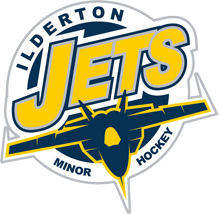 				          Tuesday, Feb. 7, 2017					    MINUTES – Approved March 7/17Directors in AttendanceTodd Copeland                                                Tichelle SchramChris Dixon                                                      Paul Walkom                                      Scott York                                                        Mike HardingBrian Heessels                                                Grant McNairSue Lidbetter                                                   John Guy UrbshottRob Andrews                                                   Jason BearCraig Little                                                     1.   TS Made a motion to accept the minutes from Jan. 10, 2017.  2nd by BH.  Carried 2.     JGU – Update - $1000 was donated from the Hockey Day in Ilderton gate fees to the Ailsa Craig food bank. $1000 was also donated to the family in Melrose who lost their home to fire.3.   BH – Attended the Shamrock meeting for league playoffs.  3 OMHA teams still playing.  BH is currently scheduling the games. 4.   SL & CL are working on on-line registration for next year.  It is all setup, just have to get credit card set up on the website.  $15 administration charge per registration.  CL suggested bumping up registration to $630 or charge a surcharge.  Receipts would be issued from the website which would save the Registrar a huge amount of time.  Monthly charge of $9.95 and 20 cents per transaction.  Plus a percentage.  Most associations are going this way.  On-line registration should have ready by next meeting.5.   TC – They are presently planning April 23 for annual awards banquet and the AGM to be scheduled for April 26, 7 – 10pm.  ACTION - TC to Contact and book the community centre for both dates. 6.   JGU – Review of all the awards are listed on the website.  ACTION - TS will have list for next meeting to review.7.   JGU - Volunteer of the year will be needed to be posted on the website to start receiving nominations. ACTION – TS will post the nomination form on the website this week.8.   JGU – Any proposed changes to constitution and rules of operation must be presented to the members prior to the AGM.  ACTION – TS will post on the website asking members to review present constitution and send any suggested changes to her by April 2.9.   JGU - Nomination form for new board members must also be posted on the website in March.  ACTION – TS will post to website10. TC – The HDI revenue was $400 short of breaking even.  The Kelseys All you could eat wings sold 116 tickets.  Kelsey’s charged us for 130, and HST was not included. Revenue included $1000 from bar and $1500 from game ticket sales.  It was a great community event and not entirely ment as a fundraising event.  Good feedback has been received.  11.  TC - coaches got all their fundraising credits in and which has been updated on website.  Last event to earn credits is banquet.  We are right on track as per last year with cashing in the fundraising cheques.12.  TC – The Awards banquet will run similar to last year with 3 periods, dividing the teams up due to space.  Last year we charged $15 at the door per family.  TC & JK have initiated discussions with Bloomers and Ricco foods regarding food options for the event.  MH can arrange for hot dogs and sausages if needed. 13.  PW - all girls’ playoffs are scheduled.  They must be finished before March break.  1 suspension that Bantam is dealing with.   14.   MH - trying to get Tykes out more in this last month.  Going forward, we need to get more Tyke ice and develop our Tyke program.  Other centres get their teams on the ice 3x a week.  ACTION – MH & JB will present a Tyke development plan at our next meeting.15. JB – has been watching some tyke games and there is only 27 mins of actual play time due to all the line changes.  JB has talked with both tyke coaches and they like the idea of cross ice practices.  Other centres have purchased ice dividers allowing 6 small teams on ice at one time.  Therefore 3 sessions could be offered at one time, making a huge difference in their development.  Suggestion was to try in house for 1 year.  MH suggested 5 -6 board members to set this up, prove to parents and coaches that this system will work.  ACTION - MH & JB to present a cross ice plan for Mite and Tyke at next meeting.  16.   SY - Shamrock - Craig Lane come out to the meeting to discuss boundaries for hockey organizations.  He presented a new program that shows associations their drawing areas.  There are grey areas.  Alliances are wanting to expand up to Medway road.  OMHA has nothing to back up their boundaries, so they are asking each board to give their present boundaries by March 1 and which will then be shared with all boards.  We need to have the correct facts and documentation for our hard boundaries.   RA shared that the history of OMHA was always a 15 mile radius from the arena.  SY – shared that boundaries will not change unless both centres agree. 2004 was last year OMHA did anything with boundaries and lots have changed in centres since then.  ACTION – SY will present the findings Craig Lane gives us on March 1, and we will sit down and then re-meet in April. 17.  SY -April 8th Shamrock league all star game in St. Mary's18.    RA – there was some confusion while he was on vacation with kids missing gate schedules.  All has been resolved.19.  JB - Novice and Atoms teams are re-seeded and doing well.  Pee Wees and Bantams not as successful as they did not re-seed.  May consider next year to have 1 shamrock team and 2 LM teams for the Bantam teams.  All star LM games are March 25 in Point Edward.  20.  JB – There was a Midget game on Wednesday in St. Thomas - Midget B.  A player over heard that St. Thomas did not use their regular goalie.   Our Coach contacted JB to look into it and OMHA contacted. The St Thomas goalie was indeed rosted onto their team.  ACTION - JB to find out when the goalie was rostered to the St. Thomas team.21.           JGU – The Midget goalie has quit the team; never came back after AP was called up.  JGU has not received anything from player/family.  The AP goalie is now playing all the games.22.           CL - tax receipts will go out to coaches this week.  $95000 left over at end of year.    Still no audit.  ACTION - CL to develop a budget for AGM23.           CL made a motion for the following cheques to be signed.  BH 2nd.  Carried1.   Lucan Memorial Community Centre $535.532.   Middlesex Centre Referees Assoc. $4768.003.   Top Shot Hockey HDI $734.584.   Middlesex Centre – Community Centre Rental HDI $473.665.   Kelseys HDI - $2313.676.   Adam Goarley Photography HDI $500.007.   OMHA Insureance reconciliation $627.578.   Todd Copeland – Reimbursement HDI $768.689.   Middlesex Centre Referees Assoc $4648.0010.   Jacob Riley – Development $500.0011.     Lucan Memorial Community Centre - $714.0412.    Middlesex Centre Ice Rental $6771.9913.    Middlesex Centre Ice Rental $26005.2914.    Middlesex Centre Ice Rental $12512.43 24.   TS – All police checks have been received except for 1 coach on the Midget LM bench.  ACTION – JGU will send an email to the head coach that this coach is not eligible to go on ice or bench with the team until his police declaration is received.25.    BH - Midget girls HL team received a cheque for $250 for fundraising. BH gave cheque to CL to put in IMHA fundraising account. 26.   JGU - was approached by heritage show committee regarding the 150 celebration this year.  They wanted IMHA to organize a 3 on 3 road hockey tournament on the 7, 8 & 9 July weekend. Discussion.  JGU will contact the Heritage show committee and decline this opportunity.27.            There is a Midget player who was injured at beginning of the year and required surgery.  CL made a motion to refund this player $400 of their registration fee. BH 2nd. Carried.28.           IMHA was approached to start a memorial fund. It was suggested directing the funds towards developing the Mite & tyke program. ACTION - JGU will contact the donors and discuss options with them.29.           MH made a motion to adjourn the meeting. 2nd by SL.  Carried.30.           Next meeting March 7 at 7:00pm